Menu déroulante MINISTÈRE DE LA SANTÉ Guinée (Horizontal)Table de matièrePNLMNT - Programme National Lutte contre Maladies Non TransmissiblesDNSCMT - Direction National de la Santé Communautaire et de la Médecine TraditionnelleDRS – Direction Régionale de la SantéDPS – Direction Préfectorale de la SantéANSS - Agence Nationale de Sécurité Sanitairehttps://anss-guinee.org/1. Menu Principale1.1 Ligne principale1.2 Prévention Lutte contre MaladieRenforcement de la prévention et de la prise en charge des maladies et des situations d’urgence * Voir description comment implémenter en WP PJ, Website Menu popover component longer text that overflow TooltipTooltipster - A flexible and extensible jQuery plugin for modern tooltips: https://iamceege.github.io/tooltipster/Popover: https://lightningdesignsystem.com/components/popovers/ 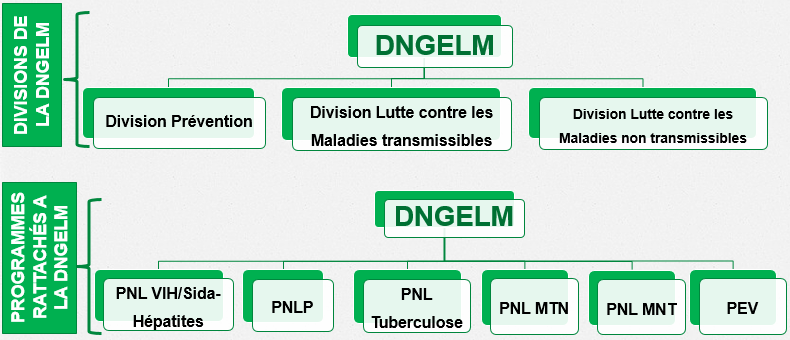 1.3 Santé Familiale (Mère–Enfant-Adultes)Santé de la mère et enfantPromotion de la santé de la mère, de l’enfant, de l’adolescent et des personnes âgées SRMNIA : Santé Reproductive, Maternelle, Néonatale, Infantile, Adolescente https://www.gavi.org/pays/guinee/1.4 Prestations hospitaliers spécifiques Services - Offres de soins1.5 Santé communautaire Suivre et évaluer la mise en œuvre de la politique et du plan stratégique de la Santé Communautaire sur les aspects que sont:l'harmonisation du paquet des prestations des soins de santé primaires;l'orientation vers l'harmonisation et la pérennisation du financement de la santé communautaire;l'analyse des déterminants sociaux et environnementaux de la santé;la mobilisation, la participation et l'engagement communautaire;la redynamisation des comités de santé et d'hygiène (COSAH) des centres de santé;Appuyer les mécanismes de mise en œuvre de la décentralisation dans le secteur de la santé, notamment l'appui financier, à travers l'Agence Nationale du Financement des Interventions Communautaires (ANAFIC) et l'application de la fonction publique locale.1.6 Renforcement système SantéArticle 4 : Les Services d’Appui sont :-	L’Inspection Générale ;-	Le Bureau de Stratégie et de Développement ; -	Le Service National de Promotion de la Santé ;-	La Cellule de modernisation des Systèmes d’information ;-	Le Centre des Ressources Documentaires et  des Archives ;-	La Cellule Communication et Relations Publiques ;-	La Division des Ressources Humaines ;-	La Division des Affaires Financières ;-	Le Service du Contrôle Financier ;-	La Cellule Genre et Equité ;-	Le Secrétariat Central ;-	Le Service Accueil et Information.Article 5 : Les Directions Nationales sont :Ancien-	La  Direction Nationale de la Pharmacie et des Laboratoires ;-	La Direction Nationale des Etablissements Hospitaliers et de Soins ;-	La Direction Nationale de la Prévention et de la Santé Communautaire ;-	La Direction Nationale de Santé Familiale et de la Nutrition ;-	La Direction Nationale de l’Hygiène Publique.Nouveaula Direction Nationale de la Pharmacie et du Médicament; la Direction Nationale des Etablissements Hospitaliers et de l'Hygiène Sanitaire;la Direction Nationale de la Santé Communautaire et de la MédecineTraditionnelle;la Direction Nationale de la Santé Familiale et de la Nutrition;la Direction Nationale des Grandes Endémies et de la Lutte contre la Maladie;la Direction Nationale des Laboratoires.Article 6 : Les Services Rattachés sont : -	L’Institut de Nutrition et de Santé de l’Enfant ;-	Le Centre de Santé Familiale et de Reproduction Humaine ;-	Le Centre National d’hémodialyse ;-	Le Centre de Recherche et de Formation en Santé Rurale ;-	L’Institut de Perfectionnement des Personnels de Santé ;-	Le Centre d’application du Diplôme d’Etudes Supérieures Spécialisées en Ophtalmologie ;-	Le Centre Ophtalmologique Régional ;-	Le Centre National de Transfusion Sanguine ;-	Le Service National de la Santé au Travail ;-	Le Laboratoire de Contrôle de Qualité des Médicaments ;-	Les Hôpitaux et Centres Médicaux de premier recours.Article 7 : Les Etablissements Publics sont :-	L’Institut National de Santé Publique ;-	Les Hôpitaux Nationaux ;-	Les Hôpitaux Régionaux. Article 8 : L’Entreprise publique est : -	La Pharmacie Centrale de Guinée.Article 9 : Les Programmes et Projets publics sont ceux initiés dans les domaines d’interventions spécifiques du Ministère.Article 10 : Les Organes Consultatifs sont :-	Le Conseil National de la Santé ;-	Le Comité National d’Ethique pour la Recherche en Santé ;-	Les Commissions et Comités Consultatifs de Santé;-	Les Ordres Professionnels de la Santé ;-	Le Conseil de Discipline.Article 11 : Les Services déconcentrés sont :-	Les Directions Régionales de la Santé ;-	La Direction de la Santé de la Ville de Conakry ;-	Les Directions Préfectorales de la Santé ;-	La Direction Communale de la Santé de la Ville de Conakry.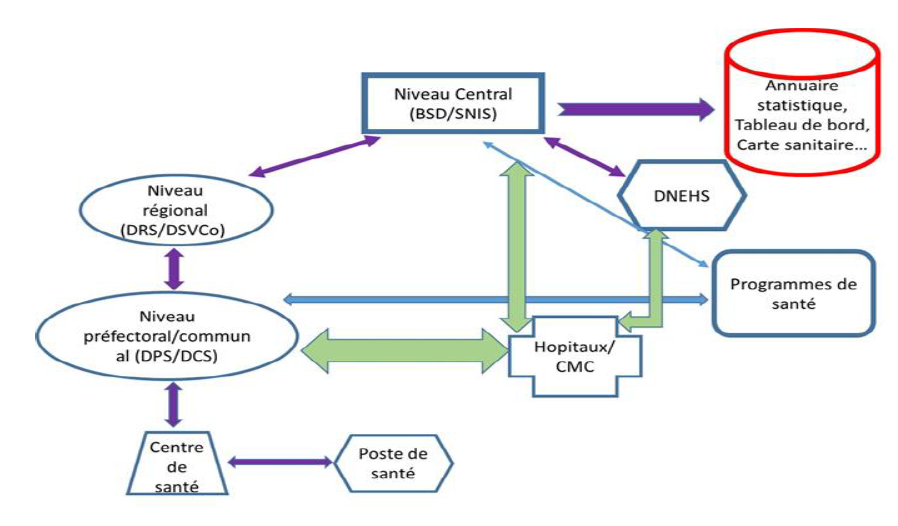 Organisation de la pyramide sanitaireVrai début** avoir une fonction que si il n’y a pas de contenue que les sous-menus 2 ou 3  n’apparaissent pas1.7 Grand publique (Communication) / Matériel audiovisuel2. Second menu2.1 Bibliothèque Numérique (Liens URL)2.2 Accueil/About3. AnnexeMatériel audiovisuel et documents (Word, pdf)Sous menuesSont dans autres rubriquesPersonnes clés /vivant avec maladieONG nationalesONG internationalesPartenaires  multilatéraux2ieme Menue (vertical)Bibliothèque Numérique (Liens URL)Matériel audiovisuel et documents (Word, pdf)RecommandationsGrand Publique (clip vidéo - audio), déjà existant de PSI, GIZDocument subventionsDoc Secteur Santé GuinéePrévention Lutte contre MaladieSanté Familiale(Santé Mère-Enfant-Adulte)Maladies Non TransmissiblesProcessus Prestations SoinsRenforcement système SantéGrand PublicDNGELM - Direction National de l’Epidémiologie et de la lutte contre la MaladieDNSFN : Direction National Santé Familiale et NutritionPNLMNT - Programme National Lutte contre Maladies Non TransmissiblesMenu1Hover-over*Sous-menu2Sous-menu2Hover-overSous-menu3Sous-menu3Proposit. ContenuPrévention Lutte contre MaladieDNGELM-Direction National de l’Epidémiologie et de la lutte contre la MaladieIST – VIH/SIDAPNLSH-Programme National Lutte contre le VIH/SIDA et l’HépatiteTuberculosePNLAT-Programme National Lutte contre la TBPaludisme PNLP-Programme National Lutte contre le PaludismeAutr. Maladies TransmissiblesMAPI-Maladies à potentiel EpidémiqueMaladies tropicales négligéesPNLMTN-Programme National Lutte contre maladies Tropicales NégligéesLèpreLèpreUlcère de BuruliUlcère de BuruliOnchocercose – Cécité des rivièresOnchocercose – Cécité des rivièresTrypanosomiase Humaine africaineTrypanosomiase Humaine africaineVer de GuinéeVer de GuinéeSchistosomiasesSchistosomiasesSurveillance intégrée maladies et réponseGestion catastrophes – autr. Evénem.  santé publiqueMots clé et abréviations : CDV 	: Centre de Dépistage VolontaireIST	: Infections Sexuelles TransmissiblesPTME 	: Prévention de la transmission mère-enfantPVVIH 	: Personne Vivant avec le VIHTDR	: Test de diagnostic rapideVIH	: Virus de l’Immunodéficience HumaineMots clé et abréviations : CDV 	: Centre de Dépistage VolontaireIST	: Infections Sexuelles TransmissiblesPTME 	: Prévention de la transmission mère-enfantPVVIH 	: Personne Vivant avec le VIHTDR	: Test de diagnostic rapideVIH	: Virus de l’Immunodéficience HumaineMots clé et abréviations : CDV 	: Centre de Dépistage VolontaireIST	: Infections Sexuelles TransmissiblesPTME 	: Prévention de la transmission mère-enfantPVVIH 	: Personne Vivant avec le VIHTDR	: Test de diagnostic rapideVIH	: Virus de l’Immunodéficience HumaineBCG 	: Bacille Calmette et GuérinDOTS 	: Traitement Court sous Observation DirecteTB/HIV: Co-infection tuberculose/VIHTB-MR: Tuberculose multirésistanteTB-RR: Tuberculose Résistante à la RifampicineTB TTF: Tuberculose Toutes FormesTB-XR: Tuberculose ultrarésistanteTDO: Traitement directement observéTEP: Tuberculose extrapulmonaireTPM0: Tuberculose pulmonaire à microscopie négativeTPM+: Tuberculose pulmonaire à microscopie positiveTT: TraitementUNAIDS: The Joint United Nations Programme on HIV/AIDSUnion: International Union Against TB and Lung DiseaseZ: PyrazinamideBCG 	: Bacille Calmette et GuérinDOTS 	: Traitement Court sous Observation DirecteTB/HIV: Co-infection tuberculose/VIHTB-MR: Tuberculose multirésistanteTB-RR: Tuberculose Résistante à la RifampicineTB TTF: Tuberculose Toutes FormesTB-XR: Tuberculose ultrarésistanteTDO: Traitement directement observéTEP: Tuberculose extrapulmonaireTPM0: Tuberculose pulmonaire à microscopie négativeTPM+: Tuberculose pulmonaire à microscopie positiveTT: TraitementUNAIDS: The Joint United Nations Programme on HIV/AIDSUnion: International Union Against TB and Lung DiseaseZ: PyrazinamideBCG 	: Bacille Calmette et GuérinDOTS 	: Traitement Court sous Observation DirecteTB/HIV: Co-infection tuberculose/VIHTB-MR: Tuberculose multirésistanteTB-RR: Tuberculose Résistante à la RifampicineTB TTF: Tuberculose Toutes FormesTB-XR: Tuberculose ultrarésistanteTDO: Traitement directement observéTEP: Tuberculose extrapulmonaireTPM0: Tuberculose pulmonaire à microscopie négativeTPM+: Tuberculose pulmonaire à microscopie positiveTT: TraitementUNAIDS: The Joint United Nations Programme on HIV/AIDSUnion: International Union Against TB and Lung DiseaseZ: PyrazinamideCTA 	: combinaison thérapeutique à base d’artémisinineMII 	: Moustiquaire Imprégnée d’InsecticideMILDA	: Moustiquaires Imprégnées d’insecticides à Longue Durée d’ActionSP 	 : Sulfadoxine‐pyriméthamineDistribution saisonnaire SPAQ : Artesunate Amodiaquine TDR : Test de Diagnostic Rapide CTA : Combinaisons Thérapeutiques à Base d’Artemisinine SMIR : Surveillance Intégré de la Maladie et la Riposte PID : Pulvérisation Intra Domiciliaire LAV : Lutte Anti - vectorielle MILDA : Moustiquaire Imprégnée à Longue Durée d’Action TPI : Traitement Préventif Intermittent TPIg : Traitement Préventif Intermittent au cours de la grossesse TPIe : Traitement Préventif Intermittent chez l’enfant SP : Sulfadoxine-Pyrimethamine CPS : Chimioprévention du Paludisme Saisonnier CTA 	: combinaison thérapeutique à base d’artémisinineMII 	: Moustiquaire Imprégnée d’InsecticideMILDA	: Moustiquaires Imprégnées d’insecticides à Longue Durée d’ActionSP 	 : Sulfadoxine‐pyriméthamineDistribution saisonnaire SPAQ : Artesunate Amodiaquine TDR : Test de Diagnostic Rapide CTA : Combinaisons Thérapeutiques à Base d’Artemisinine SMIR : Surveillance Intégré de la Maladie et la Riposte PID : Pulvérisation Intra Domiciliaire LAV : Lutte Anti - vectorielle MILDA : Moustiquaire Imprégnée à Longue Durée d’Action TPI : Traitement Préventif Intermittent TPIg : Traitement Préventif Intermittent au cours de la grossesse TPIe : Traitement Préventif Intermittent chez l’enfant SP : Sulfadoxine-Pyrimethamine CPS : Chimioprévention du Paludisme Saisonnier ALB	: AlbendazoleART 	: Appréciation Rapide du TrachomeCmfc 	: Charge microfilarienne communautaireCO	: Opacité CornéenneFHVE 	: Fièvre Hémorragique à Virus EbolaMBZ	: MébendazoleOCP 	: Onchocerciasis Control ProgrammePQZ	: PraziquantelTA 	: Trachome actifTF	: inflammation trachomateuse folliculaireTI	: inflammation trachomateuse intenseTIDC	: Traitement par Ivermectine sous Directives CommunautairesTS 	: trachome cicatricielTT	: trachome trichiasisPartenairesAPOC 	: African Program for Onchocerciasis ControlOPC	: Organisation pour la prévention de la cécitéNTD : Neglected Tropical disease control programALB	: AlbendazoleART 	: Appréciation Rapide du TrachomeCmfc 	: Charge microfilarienne communautaireCO	: Opacité CornéenneFHVE 	: Fièvre Hémorragique à Virus EbolaMBZ	: MébendazoleOCP 	: Onchocerciasis Control ProgrammePQZ	: PraziquantelTA 	: Trachome actifTF	: inflammation trachomateuse folliculaireTI	: inflammation trachomateuse intenseTIDC	: Traitement par Ivermectine sous Directives CommunautairesTS 	: trachome cicatricielTT	: trachome trichiasisPartenairesAPOC 	: African Program for Onchocerciasis ControlOPC	: Organisation pour la prévention de la cécitéNTD : Neglected Tropical disease control programALB	: AlbendazoleART 	: Appréciation Rapide du TrachomeCmfc 	: Charge microfilarienne communautaireCO	: Opacité CornéenneFHVE 	: Fièvre Hémorragique à Virus EbolaMBZ	: MébendazoleOCP 	: Onchocerciasis Control ProgrammePQZ	: PraziquantelTA 	: Trachome actifTF	: inflammation trachomateuse folliculaireTI	: inflammation trachomateuse intenseTIDC	: Traitement par Ivermectine sous Directives CommunautairesTS 	: trachome cicatricielTT	: trachome trichiasisPartenairesAPOC 	: African Program for Onchocerciasis ControlOPC	: Organisation pour la prévention de la cécitéNTD : Neglected Tropical disease control programURL :URL :URL :URL :URL :URL :URL :URL :Menu1Hover-overSous-menu2Sous-menu2Hover-overSous-menu3Sous-menu3Proposit. ContenuSanté FamilialePromotion de la santé de la mère, de l’enfant, de l’adolescent et des personnes âgées Santé de la mère Reproductive – GénésiqueDNSFN-Direction National Santé Familiale et NutritionConsultation Prénatale recentrée (CPN) Consultation postnatale (CPON)Accouchement - Soins Obstétricaux et Néonataux d’Urgences (SONU)Planification Familiale (PF / FP)Santé femme – GynécologieCancers génésiquesConsultation Prénatale recentrée (CPN) Consultation postnatale (CPON)Accouchement - Soins Obstétricaux et Néonataux d’Urgences (SONU)Planification Familiale (PF / FP)Santé femme – GynécologieCancers génésiquesConsultation Prénatale recentrée (CPN) Consultation Prénatale recentrée (CPN) Accouchement - Soins Obstétricaux et Néonataux d’Urgences (SONU) - SONUBAccouchement - Soins Obstétricaux et Néonataux d’Urgences (SONU) - SONUBConsultation postnatale (CPON)Consultation postnatale (CPON)Planification Familiale (PF)Planification Familiale (PF)GynécologieGynécologieCancers génésiquesCancers génésiquesVBA-Violence basée sur le genreVBA-Violence basée sur le genreMGF-Mutilations Génitales FémininesMGF-Mutilations Génitales FémininesSanté de l’adolescentCompétence vie couranteSanté scolaire et universitaireCompétence vie couranteSanté scolaire et universitaireSanté de l’enfantPCIMEPCIMEPrise en charge MalnutritionPrise en charge MalnutritionConsultation préscolaireConsultation préscolaireSoutien orphelins et enfants vulnérablesSoutien orphelins et enfants vulnérablesPrise en charge Enfants infectés avec le VIHPrise en charge Enfants infectés avec le VIHPECP de l’enfant exposé ou précoce à 6 semaines infecté au VIHPECP de l’enfant exposé ou précoce à 6 semaines infecté au VIHSRMNIASRMNIA-Santé Reproductive, Maternelle, Néonatale, Infantile, Adolescente SRMNIA-Santé Reproductive, Maternelle, Néonatale, Infantile, Adolescente VaccinationPEV-Programme Elargie de VaccinationImmunisation des enfants Immunisation des enfants Maladies Non TransmissiblesPNLMNT-Programme National Lutte contre Maladies Non TransmissiblesHypertensionDiabeteSanté personne âgéeSanté Mentale et comportements humainsAA 	: Accouchement assisté (par une personne qualifiée)GYN	: Gynécologue-obstétricienIRA 	: Insuffisance Respiratoire AigüeISF	: Indice synthétique de féconditéMCHIP 	: Maternal and Child Health Integrated ProgramPED	: PédiatrePED/NEO	: Pédiatre néonatologuePF 	: Planification FamilialeSAA	: Soins après l’avortementSF	: Sage-femmeSMN	: Santé maternelle et néonataleSNNC	: Soins aux nouveau-nés présentant des complicationsSONUB	: Soins obstétricaux et néonataux d’urgence de baseSONUC	: Soins obstétricaux et néonataux d’urgence completsSR 	Santé de ReproductionSSR 	: Santé Sexuelle et de ReproductionTAC 	: Tableaux d’Acquisition des ContraceptifsAA 	: Accouchement assisté (par une personne qualifiée)GYN	: Gynécologue-obstétricienIRA 	: Insuffisance Respiratoire AigüeISF	: Indice synthétique de féconditéMCHIP 	: Maternal and Child Health Integrated ProgramPED	: PédiatrePED/NEO	: Pédiatre néonatologuePF 	: Planification FamilialeSAA	: Soins après l’avortementSF	: Sage-femmeSMN	: Santé maternelle et néonataleSNNC	: Soins aux nouveau-nés présentant des complicationsSONUB	: Soins obstétricaux et néonataux d’urgence de baseSONUC	: Soins obstétricaux et néonataux d’urgence completsSR 	Santé de ReproductionSSR 	: Santé Sexuelle et de ReproductionTAC 	: Tableaux d’Acquisition des ContraceptifsAA 	: Accouchement assisté (par une personne qualifiée)GYN	: Gynécologue-obstétricienIRA 	: Insuffisance Respiratoire AigüeISF	: Indice synthétique de féconditéMCHIP 	: Maternal and Child Health Integrated ProgramPED	: PédiatrePED/NEO	: Pédiatre néonatologuePF 	: Planification FamilialeSAA	: Soins après l’avortementSF	: Sage-femmeSMN	: Santé maternelle et néonataleSNNC	: Soins aux nouveau-nés présentant des complicationsSONUB	: Soins obstétricaux et néonataux d’urgence de baseSONUC	: Soins obstétricaux et néonataux d’urgence completsSR 	Santé de ReproductionSSR 	: Santé Sexuelle et de ReproductionTAC 	: Tableaux d’Acquisition des ContraceptifsVBA-Violence basée sur le genre, MGF-Mutilations Génitales FémininesPlan d’action national de repositionnement de la Planification Familiale en Guinée 2014-2018	10/13	DNSFNDossier d’investissement pour la santé reproductive, maternelle, néonatale, infantile, adolescente (SRMNIA) en Guinée, 2017-2020, MS, Mécanisme de financement Mondial (Global Financing Facility (GFF) / Banque MondialeUNICEF Annual Report 2016, GuineaVBA-Violence basée sur le genre, MGF-Mutilations Génitales FémininesPlan d’action national de repositionnement de la Planification Familiale en Guinée 2014-2018	10/13	DNSFNDossier d’investissement pour la santé reproductive, maternelle, néonatale, infantile, adolescente (SRMNIA) en Guinée, 2017-2020, MS, Mécanisme de financement Mondial (Global Financing Facility (GFF) / Banque MondialeUNICEF Annual Report 2016, GuineaVBA-Violence basée sur le genre, MGF-Mutilations Génitales FémininesPlan d’action national de repositionnement de la Planification Familiale en Guinée 2014-2018	10/13	DNSFNDossier d’investissement pour la santé reproductive, maternelle, néonatale, infantile, adolescente (SRMNIA) en Guinée, 2017-2020, MS, Mécanisme de financement Mondial (Global Financing Facility (GFF) / Banque MondialeUNICEF Annual Report 2016, GuineaURL :URL :URL :URL :URL :URL :URL :URL :Menu1Hover-overSous-menu2Sous-menu2Hover-overSous-menu3Sous-menu3Proposit. ContenuHôpital PréfectoralUrgences - TraumatologieUrgences - TraumatologieConsultation externeConsultation externeChirurgieChirurgieBloc opératoireBloc opératoireSoins intensifsSoins intensifsGynéco-‐obstétriqueGynéco-‐obstétriqueMédecine interneMédecine internePédiatriePédiatrieSoins en néonatologieSoins en néonatologieServices ParacliniquesServices ParacliniquesLaboratoireImageriePharmacieLaboratoireImageriePharmacieHôpital Régional DermatologieDermatologieOphtalmologieOphtalmologieOto-rhino-laryngologieOto-rhino-laryngologieUrologieUrologieDentisterieDentisterieKinésithérapie – PhysiothérapieKinésithérapie – PhysiothérapieHôpital-tertiaire (universitaire)GastroentérologieGastroentérologieNeurologieNeurologiePsychiatriePsychiatrie•	Endocrinologie•	Hématologie•	Pneumologie•	Rhumatologie•	Stomatologie et chirurgie maxillofaciale•	Toxicologie•	Néonatologie•	Néphrologie•	Endocrinologie•	Hématologie•	Pneumologie•	Rhumatologie•	Stomatologie et chirurgie maxillofaciale•	Toxicologie•	Néonatologie•	NéphrologieMaladies – SpécialitésProcessus Prestation SoinsSoins santéDiagnostique Interventions chirurgicales Premier secours Procédures de diagnostic Procédures thérapeutiques Processus consultation médicale Processus prise en charge Relations professionnelles de santé - patient Soins d’urgence Soins Infirmiers et obstétricaux Soins médicaux Techniques et procédures de diagnostic Thérapies complémentaires et alternativesSoins santéDiagnostique Interventions chirurgicales Premier secours Procédures de diagnostic Procédures thérapeutiques Processus consultation médicale Processus prise en charge Relations professionnelles de santé - patient Soins d’urgence Soins Infirmiers et obstétricaux Soins médicaux Techniques et procédures de diagnostic Thérapies complémentaires et alternativesMots clé et abréviations : Paquet d’Activités (hôpitaux)	Prise en charge des références médicales niveau Centre de SantéPrise en charge des références gynéco obstétricales niveau Centre de SantéPrise en charge des références chirurgicale niveau Centre de SantéGestion financière,Consultations externesGestion des médicaments dans les hôpitauxGestion du personnelExplorations biologiques et radiologiquesInfrastructures et équipementsSystème d’informationInitier et suivre la recherche -action/recherche opérationnelleMicroplanificationInitier et suivre la recherche -action/recherche opérationnelleMots clé et abréviations : Paquet d’Activités (hôpitaux)	Prise en charge des références médicales niveau Centre de SantéPrise en charge des références gynéco obstétricales niveau Centre de SantéPrise en charge des références chirurgicale niveau Centre de SantéGestion financière,Consultations externesGestion des médicaments dans les hôpitauxGestion du personnelExplorations biologiques et radiologiquesInfrastructures et équipementsSystème d’informationInitier et suivre la recherche -action/recherche opérationnelleMicroplanificationInitier et suivre la recherche -action/recherche opérationnelleMots clé et abréviations : Paquet d’Activités (hôpitaux)	Prise en charge des références médicales niveau Centre de SantéPrise en charge des références gynéco obstétricales niveau Centre de SantéPrise en charge des références chirurgicale niveau Centre de SantéGestion financière,Consultations externesGestion des médicaments dans les hôpitauxGestion du personnelExplorations biologiques et radiologiquesInfrastructures et équipementsSystème d’informationInitier et suivre la recherche -action/recherche opérationnelleMicroplanificationInitier et suivre la recherche -action/recherche opérationnelleURL :URL :URL :URL :URL :URL :URL :URL :Menu1Hover-overSous-menu2Hover-overSous-menu3Proposit. ContenuSanté communautaireDNSCMT - Direction National de la Santé Communautaire et de la Médecine TraditionnellePolitique / StratégieCentre de SantéPaquet d’activité Centre de Santé (CS) / Poste de Santé (PS)Agent Sante/RECOPaquet d’activité  Agent de Santé (AS) / RECOMots clé et abréviations : ASC 	: Agent de Santé CommunautaireRECO : Relais CommunautaireMATD	: Ministère de l’Administration du Territoire et de la DécentralisationPlan …Mots clé et abréviations : ASC 	: Agent de Santé CommunautaireRECO : Relais CommunautaireMATD	: Ministère de l’Administration du Territoire et de la DécentralisationPlan …Mots clé et abréviations : ASC 	: Agent de Santé CommunautaireRECO : Relais CommunautaireMATD	: Ministère de l’Administration du Territoire et de la DécentralisationPlan …Mots clé et abréviations : ASC 	: Agent de Santé CommunautaireRECO : Relais CommunautaireMATD	: Ministère de l’Administration du Territoire et de la DécentralisationPlan …Mots clé et abréviations : ASC 	: Agent de Santé CommunautaireRECO : Relais CommunautaireMATD	: Ministère de l’Administration du Territoire et de la DécentralisationPlan …Mots clé et abréviations : ASC 	: Agent de Santé CommunautaireRECO : Relais CommunautaireMATD	: Ministère de l’Administration du Territoire et de la DécentralisationPlan …URL :URL :URL :URL :URL :URL :Central - Directions Nationales (DN) - Services d’appui (SA) - Services rattachés (SR) - Etablissements publics (EP) Hôpitaux Nationaux (HN) Intermédiaire Directions Régionales de la Santé (DRS) Hôpitaux Régionaux (HR) Périphérique Direction Préfectorale de la Santé (DPS) / Direction Communale de la santé (DCS) Hôpitaux Préfectoraux (HP) Centres médico-Communaux (CMC) Centre de Santé Amélioré (CSA) Centres de Santé (CS) Poste de Santé (PS) Menu1Hover-overSous-menu2Sous-menu2Hover-overSous-menu3**Sous-menu3**Proposit. ContenuRenforcement du système national de santéQualité de soinsRenforcement des prestations et services de santé, en particulier au niveau préfectoral et communautaireDirection Nationale de la Santé Communautaire et de la Médecine Traditionnelle;-	L’Institut National de Santé Publique ;-	Direction Nationale des Etablissements Hospitaliers et de l'Hygiène Sanitaire-	Les Hôpitaux Nationaux ;-	Les Hôpitaux Régionaux. DNSCMT - Direction National de la Santé Communautaire et de la Médecine TraditionnelleDRS – Direction Régionale de la SantéDPS – Direction Préfectorale de la SantéProcessus gestionnaire Supervision formative intégréeManagement services SantéDirection Nationale de la Santé Communautaire et de la Médecine Traditionnelle;-	L’Institut National de Santé Publique ;-	Direction Nationale des Etablissements Hospitaliers et de l'Hygiène Sanitaire-	Les Hôpitaux Nationaux ;-	Les Hôpitaux Régionaux. DNSCMT - Direction National de la Santé Communautaire et de la Médecine TraditionnelleDRS – Direction Régionale de la SantéDPS – Direction Préfectorale de la SantéProcessus gestionnaire Supervision formative intégréeManagement services SantéFinancement SantéFinancement adéquat du secteur pour un accès universel aux soins de santéFinancement demande Financement offre Promotion partage risque maladie - assurance Budget Etat – Partenaire ContractualisationPBF–Performance Based FinancingFinancement demande Financement offre Promotion partage risque maladie - assurance Budget Etat – Partenaire ContractualisationPBF–Performance Based FinancingRessources Humaine SantéDRH-Direction Ressources HumainesDéveloppement des ressources humaines de qualitéDéveloppement PersonnelDéveloppement PersonnelFormation de baseFormation ContinueSupervision / Evaluation PerformancePromotion carrièreFormation de baseFormation ContinueSupervision / Evaluation PerformancePromotion carrièreGestion personnel Gestion personnel Salaires et prestations accessoiresPratique professionnelleSalaires et prestations accessoiresPratique professionnelleProduits santé-Technologie médicalAmélioration de l’accès aux médicaments, vaccins, sang, infrastructures, équipements et autres technologies de santé de qualitéFonctions opérationnelles d’une chaine d’approvisionnementsQuantification et spécificationAchat, logistique d’importation, et dédouanementEntreposage central/régional et stockage aux FOSA, PS, et ASCTransport/distributionUsage rationnelGestion des déchets et des périmésAssurance qualité et contrôle qualitéFonctions opérationnelles d’une chaine d’approvisionnementsQuantification et spécificationAchat, logistique d’importation, et dédouanementEntreposage central/régional et stockage aux FOSA, PS, et ASCTransport/distributionUsage rationnelGestion des déchets et des périmésAssurance qualité et contrôle qualitéMatériel – EquipementsMatériel – EquipementsPlateau techniqueLaboratoireChirurgieLogistique – TransportExploitationDiagnostiqueThérapeutiqueImageriePlateau techniqueLaboratoireChirurgieLogistique – TransportExploitationDiagnostiqueThérapeutiqueImagerieMédicamentsMédicamentsOrganisation – Gestion – DistributionPrescription RationnellePharmacovigilanceContrôle QualitéPlantes MédicinalesOrganisation – Gestion – DistributionPrescription RationnellePharmacovigilanceContrôle QualitéPlantes MédicinalesSystème LaboratoireSystème LaboratoireListe examens essentiellesSuivi biologique VIHListe examens essentiellesSuivi biologique VIHInformation sanitaire et rechercheBSD-Bureau Stratégie et DéveloppementDivision SNISDéveloppement du système d’information sanitaire et de la recherche en santéGouvernanceOrganisation Ministère de Santé :Ministre de Santé, Secrétariat généralRenforcement du leadership et de la gouvernance sanitaireRenforcement du système national de santé  RSS-Renforcement Système SantéRSS-Renforcement Système SantéCarte sanitaire Normalisation processus prestation services Réference - contre référence Paquet Minimum d'Activité (PMA) - Paquet Complementaire (PCA) Renforcements capacités institutionelles Strategie Sectorielle (SSS) Système d’orientation-recours opérationnel Viabilisation DistrictCarte sanitaire Normalisation processus prestation services Réference - contre référence Paquet Minimum d'Activité (PMA) - Paquet Complementaire (PCA) Renforcements capacités institutionelles Strategie Sectorielle (SSS) Système d’orientation-recours opérationnel Viabilisation DistrictContrôle Social Contrôle Social Mécanismes d'incitation gouvernance et éthique Mécanismes d'incitation gouvernance et éthique Régulation Régulation LégislationLégislationMots clé et abréviations : CHAPITRE II : ORGANISATION - Article 2 : Pour accomplir sa mission, le Ministère de la Santé comprend :Un Secrétariat Général ;Un Cabinet ;Des Services d’Appui ;Des Directions Nationales ;Des Services Rattachés ;Des Etablissements Publics ;Une Société Publique ;Des Programmes et des Projets Publics ; Des Services Déconcentrés ;Des Organes Consultatifs.Mots clé et abréviations : CHAPITRE II : ORGANISATION - Article 2 : Pour accomplir sa mission, le Ministère de la Santé comprend :Un Secrétariat Général ;Un Cabinet ;Des Services d’Appui ;Des Directions Nationales ;Des Services Rattachés ;Des Etablissements Publics ;Une Société Publique ;Des Programmes et des Projets Publics ; Des Services Déconcentrés ;Des Organes Consultatifs.Mots clé et abréviations : CHAPITRE II : ORGANISATION - Article 2 : Pour accomplir sa mission, le Ministère de la Santé comprend :Un Secrétariat Général ;Un Cabinet ;Des Services d’Appui ;Des Directions Nationales ;Des Services Rattachés ;Des Etablissements Publics ;Une Société Publique ;Des Programmes et des Projets Publics ; Des Services Déconcentrés ;Des Organes Consultatifs.Article 3 : Les groupes thématiques sont :Santé communautaire ;Qualité des prestations ;Produits de santé ;Infrastructures et équipements ;Système d'information sanitaire (routine, surveillance épidémiologique, recherche) ;Ressources humaines ;Financement ;Gouvernance du systèmeArticle 3 : Les groupes thématiques sont :Santé communautaire ;Qualité des prestations ;Produits de santé ;Infrastructures et équipements ;Système d'information sanitaire (routine, surveillance épidémiologique, recherche) ;Ressources humaines ;Financement ;Gouvernance du systèmeArticle 3 : Les groupes thématiques sont :Santé communautaire ;Qualité des prestations ;Produits de santé ;Infrastructures et équipements ;Système d'information sanitaire (routine, surveillance épidémiologique, recherche) ;Ressources humaines ;Financement ;Gouvernance du systèmeen lien avec les attributions générales citées à l'article 2, est chargé de :suivre et évaluer la mise en œuvre des stratégies sur ces questions, notamment :l'harmonisation des outils du système d'information;la complétude, promptitude, fiabilité et qualité des données;l'organisation, le développement et l'informatisation des sous-systèmes d'information sanitaires;l'interopérabilité entre DHIS2, logiciel de base et ceux des sous-systèmes;la disponibilité des outils de collecte, saisie et analyse des données dans toutes les structures de santé (administratives et de soins, publiques et privées) ;la réalisation des activités de recherche dans le secteur;le dispositif de surveillance épidémiologique, d'alerte, d'investigation et de riposte contre les maladies à potentiel épidémique;la promotion de la sécurité sanitaire à travers le règlement sanitaire international l'évaluation de la performance du système national d'information sanitaire de routine, de surveillance épidémiologique et de recherche;• La réalisation des recherches dans le secteur de la santé,en lien avec les attributions générales citées à l'article 2, est chargé de :suivre et évaluer la mise en œuvre des stratégies sur ces questions, notamment :l'harmonisation des outils du système d'information;la complétude, promptitude, fiabilité et qualité des données;l'organisation, le développement et l'informatisation des sous-systèmes d'information sanitaires;l'interopérabilité entre DHIS2, logiciel de base et ceux des sous-systèmes;la disponibilité des outils de collecte, saisie et analyse des données dans toutes les structures de santé (administratives et de soins, publiques et privées) ;la réalisation des activités de recherche dans le secteur;le dispositif de surveillance épidémiologique, d'alerte, d'investigation et de riposte contre les maladies à potentiel épidémique;la promotion de la sécurité sanitaire à travers le règlement sanitaire international l'évaluation de la performance du système national d'information sanitaire de routine, de surveillance épidémiologique et de recherche;• La réalisation des recherches dans le secteur de la santé,Groupe thématique chargé des infrastructures et équipementen lien avec les attributions générales citées à l'article 2, est chargé de suivre et évaluer la mise en oeuvre des politiques et stratégies concernant les infrastructureséquipements, notamment:• La carte sanitaire incluant les différents niveaux du système de santé;• Les normes et standards pour la mise en place et la gestion des infrastructureet équipements;• L'assurance qualité et la maintenance des infrastructures et équipements;• Les plans directeurs à long terme pour la mise place ou l'expansion c·l'Infrastructure physique;• Les r réglementations et les modes opératoires normalisés pour guider la mise en place et l'utilisation des infrastructures;• Le développement et la mise à jour des plans de maintenance deInfrastructures et équipements spécifiques aux établissements;• Le financement des plans de maintenance;• L'établissement des réglementations et des modes opératoires normalisés poula gestion et l'utilisation du matériel médical;• La planification annuelle ou à moyen terme pour les besoins en matérielmédical.Groupe thématique chargé des infrastructures et équipementen lien avec les attributions générales citées à l'article 2, est chargé de suivre et évaluer la mise en oeuvre des politiques et stratégies concernant les infrastructureséquipements, notamment:• La carte sanitaire incluant les différents niveaux du système de santé;• Les normes et standards pour la mise en place et la gestion des infrastructureet équipements;• L'assurance qualité et la maintenance des infrastructures et équipements;• Les plans directeurs à long terme pour la mise place ou l'expansion c·l'Infrastructure physique;• Les r réglementations et les modes opératoires normalisés pour guider la mise en place et l'utilisation des infrastructures;• Le développement et la mise à jour des plans de maintenance deInfrastructures et équipements spécifiques aux établissements;• Le financement des plans de maintenance;• L'établissement des réglementations et des modes opératoires normalisés poula gestion et l'utilisation du matériel médical;• La planification annuelle ou à moyen terme pour les besoins en matérielmédical.Groupe thématique chargé des infrastructures et équipementen lien avec les attributions générales citées à l'article 2, est chargé de suivre et évaluer la mise en oeuvre des politiques et stratégies concernant les infrastructureséquipements, notamment:• La carte sanitaire incluant les différents niveaux du système de santé;• Les normes et standards pour la mise en place et la gestion des infrastructureet équipements;• L'assurance qualité et la maintenance des infrastructures et équipements;• Les plans directeurs à long terme pour la mise place ou l'expansion c·l'Infrastructure physique;• Les r réglementations et les modes opératoires normalisés pour guider la mise en place et l'utilisation des infrastructures;• Le développement et la mise à jour des plans de maintenance deInfrastructures et équipements spécifiques aux établissements;• Le financement des plans de maintenance;• L'établissement des réglementations et des modes opératoires normalisés poula gestion et l'utilisation du matériel médical;• La planification annuelle ou à moyen terme pour les besoins en matérielmédical.Le groupe thématique sur la qualité des prestationsles attributions générales citées à l'article 2, est chargé de suivre et évaluer la mise enoeuvre des politiques et stratégies concernant la qualité des prestations ,en particulier:• Les paquets de prestations par niveau de prise en charge; ,• Le système d'assurance qualité (architecture institutionnelle, normes, p"ocedures,mécanismes et outils) i• Le renforcement des comités consultatifs des hôpitaux au niveau préfectoral,régional et national.le groupe thématique sur le financement, en lien avec ,~sattributions générales citées à l'article 2, est chargé de suivre et évaluer la f"Y'ise ,noeuvre stratégies de financement concernant ;• La mobilisation des ressources finanCières y compris les ressources domestiquE, ;• L'accompagnement des mécanismes de gestion fiduciaire des financements dé 'lSle domaine de la santé en termes de normes et procédures de gestion d'outils (iegestion, de formation des ressources humaines, de rédition de compte Ir f• [~t~I~:~~~~~n~~~~~e~~~~se~:s~~t~~:~ltats produits; i• L'organisation d'études du financement et son Impact sur l'utilisation des servie set les résultats de santé;• La proposition des stratégies pour accélérer la feuille de route et un plan d'actilpour la couverture sanitaire Universelle;• L'amélioration du système de partage des risques liés à la maladie;• Les stratégies pour protéger les populations, les groupes vulnérables et 1 .~Indigents contre les dépenses de santé excessives,Le groupe thématique sur la qualité des prestationsles attributions générales citées à l'article 2, est chargé de suivre et évaluer la mise enoeuvre des politiques et stratégies concernant la qualité des prestations ,en particulier:• Les paquets de prestations par niveau de prise en charge; ,• Le système d'assurance qualité (architecture institutionnelle, normes, p"ocedures,mécanismes et outils) i• Le renforcement des comités consultatifs des hôpitaux au niveau préfectoral,régional et national.le groupe thématique sur le financement, en lien avec ,~sattributions générales citées à l'article 2, est chargé de suivre et évaluer la f"Y'ise ,noeuvre stratégies de financement concernant ;• La mobilisation des ressources finanCières y compris les ressources domestiquE, ;• L'accompagnement des mécanismes de gestion fiduciaire des financements dé 'lSle domaine de la santé en termes de normes et procédures de gestion d'outils (iegestion, de formation des ressources humaines, de rédition de compte Ir f• [~t~I~:~~~~~n~~~~~e~~~~se~:s~~t~~:~ltats produits; i• L'organisation d'études du financement et son Impact sur l'utilisation des servie set les résultats de santé;• La proposition des stratégies pour accélérer la feuille de route et un plan d'actilpour la couverture sanitaire Universelle;• L'amélioration du système de partage des risques liés à la maladie;• Les stratégies pour protéger les populations, les groupes vulnérables et 1 .~Indigents contre les dépenses de santé excessives,Le groupe thématique sur la qualité des prestationsles attributions générales citées à l'article 2, est chargé de suivre et évaluer la mise enoeuvre des politiques et stratégies concernant la qualité des prestations ,en particulier:• Les paquets de prestations par niveau de prise en charge; ,• Le système d'assurance qualité (architecture institutionnelle, normes, p"ocedures,mécanismes et outils) i• Le renforcement des comités consultatifs des hôpitaux au niveau préfectoral,régional et national.le groupe thématique sur le financement, en lien avec ,~sattributions générales citées à l'article 2, est chargé de suivre et évaluer la f"Y'ise ,noeuvre stratégies de financement concernant ;• La mobilisation des ressources finanCières y compris les ressources domestiquE, ;• L'accompagnement des mécanismes de gestion fiduciaire des financements dé 'lSle domaine de la santé en termes de normes et procédures de gestion d'outils (iegestion, de formation des ressources humaines, de rédition de compte Ir f• [~t~I~:~~~~~n~~~~~e~~~~se~:s~~t~~:~ltats produits; i• L'organisation d'études du financement et son Impact sur l'utilisation des servie set les résultats de santé;• La proposition des stratégies pour accélérer la feuille de route et un plan d'actilpour la couverture sanitaire Universelle;• L'amélioration du système de partage des risques liés à la maladie;• Les stratégies pour protéger les populations, les groupes vulnérables et 1 .~Indigents contre les dépenses de santé excessives,groupe thématique sur les ressources humaines en lien avecles attributions ~~nérales citées ~ I~article 2, est chargé de suivre etéval~er la mise enoeuvre des politiques et strategIes concernant les domaines de la gestion desressources humaines, en particulier:• La planification, le recrutement, la distribution, la motivation et la fidélisation dupersonnel;6• Le développement et l'harmonisation de mécanismes et outils de suivid'évaluation de la performance; , ,• Le développement et l'exécution du plan de formation continue a l'échel.nationale, en collaboration avec les structures d'enseignement;• Le renforcement du cadre Institutionnel de la gestion des ressources humaln,es pOlla santé (GRHS),groupe thématique sur la gouvernance, en lien avec le~attributions générales citées à l'article 2, est chargé de suivre et évaluer la mise eroeuvre des orientations stratégiques en la matière portant sur:• l'élaboration et l'application des textes législatifs et réglementaires;• la gouvernance au niveau communautaire, des centres de santé, au niveau riesDirections préfectorales, régionales et centrales;• la Gestion de la performance basée sur la planification, la redevabilité,l'organisation du travail sur le plan institutionnel, les normes et procédures, lacoordination, le contrôle, la supervision et l'évaluation des pratiques et résultats;• le développement du partenariat avec les acteurs nationaux et internationaux'• la contractuallsation interne et externe,groupe thématique sur les ressources humaines en lien avecles attributions ~~nérales citées ~ I~article 2, est chargé de suivre etéval~er la mise enoeuvre des politiques et strategIes concernant les domaines de la gestion desressources humaines, en particulier:• La planification, le recrutement, la distribution, la motivation et la fidélisation dupersonnel;6• Le développement et l'harmonisation de mécanismes et outils de suivid'évaluation de la performance; , ,• Le développement et l'exécution du plan de formation continue a l'échel.nationale, en collaboration avec les structures d'enseignement;• Le renforcement du cadre Institutionnel de la gestion des ressources humaln,es pOlla santé (GRHS),groupe thématique sur la gouvernance, en lien avec le~attributions générales citées à l'article 2, est chargé de suivre et évaluer la mise eroeuvre des orientations stratégiques en la matière portant sur:• l'élaboration et l'application des textes législatifs et réglementaires;• la gouvernance au niveau communautaire, des centres de santé, au niveau riesDirections préfectorales, régionales et centrales;• la Gestion de la performance basée sur la planification, la redevabilité,l'organisation du travail sur le plan institutionnel, les normes et procédures, lacoordination, le contrôle, la supervision et l'évaluation des pratiques et résultats;• le développement du partenariat avec les acteurs nationaux et internationaux'• la contractuallsation interne et externe,ATS	: Assistant technique en santéBND	: Budget national de développementBSD 	: Bureau de Stratégie et de DéveloppementCCS 	: Chef de Centre de SantéCCSS	: Comité de Coordination du Secteur de la SantéCDV 	: Centre de vaccinationCHANCE 	: Chirurgie, Antibiothérapie, Nettoyage du visage, Changement de l’ EnvironnementCMC 	: Centre Médical CommunalCNS 	: Comptes Nationaux de la SantéCPC 	: Consultation Primaire CurativeCPN 	: Consultation PrénataleCPN4 	: 4ème Consultation PrénataleCPoN	: Consultation post-nataleCS 	: Centre de SantéCSA 	: Centre de Santé AmélioréCSU 	: Couverture Sanitaire UniverselleCSU	Centre de santé urbainCTP 	: Chimiothérapie préventiveDAT	: Dispositif d’Appui Technique (TSFWCA)DBC 	Distribution à Base CommunautaireDC	: Distributeurs CommunautairesDMM 	: Distribution de Masse de MédicamentDRSP 	: Document de Stratégie de Réduction de la PauvretéDTP3 	: 3ème Vaccination anti Diphtérie Tétanos PoliomyéliteEDS 	: Etude Démographique de la SantéEDSG 	: Enquête Démographique et de Santé en GuinéeEDS-MICS IV 	: 4ème Enquête Démographique et de Santé/Enquête par Grappes à Indicateurs MultiplesEGS 	: Etats Généraux de la SantéELEP	: Enquête Légère sur l’Evaluation de la PauvretéFOSA	: Formations sanitairesCoordinationGTT	: Groupes de travail technique (GTT)ICN – Instance de coordination nationale du FM …..ATS	: Assistant technique en santéBND	: Budget national de développementBSD 	: Bureau de Stratégie et de DéveloppementCCS 	: Chef de Centre de SantéCCSS	: Comité de Coordination du Secteur de la SantéCDV 	: Centre de vaccinationCHANCE 	: Chirurgie, Antibiothérapie, Nettoyage du visage, Changement de l’ EnvironnementCMC 	: Centre Médical CommunalCNS 	: Comptes Nationaux de la SantéCPC 	: Consultation Primaire CurativeCPN 	: Consultation PrénataleCPN4 	: 4ème Consultation PrénataleCPoN	: Consultation post-nataleCS 	: Centre de SantéCSA 	: Centre de Santé AmélioréCSU 	: Couverture Sanitaire UniverselleCSU	Centre de santé urbainCTP 	: Chimiothérapie préventiveDAT	: Dispositif d’Appui Technique (TSFWCA)DBC 	Distribution à Base CommunautaireDC	: Distributeurs CommunautairesDMM 	: Distribution de Masse de MédicamentDRSP 	: Document de Stratégie de Réduction de la PauvretéDTP3 	: 3ème Vaccination anti Diphtérie Tétanos PoliomyéliteEDS 	: Etude Démographique de la SantéEDSG 	: Enquête Démographique et de Santé en GuinéeEDS-MICS IV 	: 4ème Enquête Démographique et de Santé/Enquête par Grappes à Indicateurs MultiplesEGS 	: Etats Généraux de la SantéELEP	: Enquête Légère sur l’Evaluation de la PauvretéFOSA	: Formations sanitairesCoordinationGTT	: Groupes de travail technique (GTT)ICN – Instance de coordination nationale du FM …..ATS	: Assistant technique en santéBND	: Budget national de développementBSD 	: Bureau de Stratégie et de DéveloppementCCS 	: Chef de Centre de SantéCCSS	: Comité de Coordination du Secteur de la SantéCDV 	: Centre de vaccinationCHANCE 	: Chirurgie, Antibiothérapie, Nettoyage du visage, Changement de l’ EnvironnementCMC 	: Centre Médical CommunalCNS 	: Comptes Nationaux de la SantéCPC 	: Consultation Primaire CurativeCPN 	: Consultation PrénataleCPN4 	: 4ème Consultation PrénataleCPoN	: Consultation post-nataleCS 	: Centre de SantéCSA 	: Centre de Santé AmélioréCSU 	: Couverture Sanitaire UniverselleCSU	Centre de santé urbainCTP 	: Chimiothérapie préventiveDAT	: Dispositif d’Appui Technique (TSFWCA)DBC 	Distribution à Base CommunautaireDC	: Distributeurs CommunautairesDMM 	: Distribution de Masse de MédicamentDRSP 	: Document de Stratégie de Réduction de la PauvretéDTP3 	: 3ème Vaccination anti Diphtérie Tétanos PoliomyéliteEDS 	: Etude Démographique de la SantéEDSG 	: Enquête Démographique et de Santé en GuinéeEDS-MICS IV 	: 4ème Enquête Démographique et de Santé/Enquête par Grappes à Indicateurs MultiplesEGS 	: Etats Généraux de la SantéELEP	: Enquête Légère sur l’Evaluation de la PauvretéFOSA	: Formations sanitairesCoordinationGTT	: Groupes de travail technique (GTT)ICN – Instance de coordination nationale du FM …..LNCQM 	: Laboratoire National de Contrôle Qualité des MédicamentsLTO		: Lèpre, Tuberculose, OnchocercoseMCHIP	 	: Maternal and Child Health Integrated Program (USAID)MCM    		: Médecin Chargé de la MaladieMILDA		: Moustiquaires Imprégnées d’insecticides à Longue Durée d’ActionOCASS 		: Observatoire Communautaire sur l’Accès aux Services de SantéOMS 		: Organisation Mondiale de la SantéOSC 		: Organisation de la société civile PCG		 : Pharmacie Central de GuinéePCIMAA 	: Prise en charge intégrée des maladies de l'adolescent et de l'adultePCIMNNE	: Prise en Charge Intégrée des Maladies du Nouveau-Né et de l’EnfantPEC		: Prise en ChargePipeline	: Logiciel permettant la planification des intrants paysPMI 		: Président Malaria InitiativeMICS 	: Multiple Indicators Clusters SurveyMNT 	: Maladie Non TransmissiblesMTN 	: Maladies Tropicales NégligéesONG 	: Organisation Non-GouvernementaleOSC 	: Organisations de la Société CivilePCC 	: Prise en charge des casPNP 	: Politiques, Normes et ProtocolesRAMIS	: Rapport Mensuel d’Information SanitaireRGPH 	: Recensement Général de la Population et L’HabitatRHS	: Ressources humaines en santéRHSMN	: Ressources humaines en santé maternelle et néonataleSIZ 	: Special Intervention ZonesVARV	: Vaccin anti-rougeoleuxWISN	: Indicateurs de la charge de travail pour la détermination des besoins en personnelLNCQM 	: Laboratoire National de Contrôle Qualité des MédicamentsLTO		: Lèpre, Tuberculose, OnchocercoseMCHIP	 	: Maternal and Child Health Integrated Program (USAID)MCM    		: Médecin Chargé de la MaladieMILDA		: Moustiquaires Imprégnées d’insecticides à Longue Durée d’ActionOCASS 		: Observatoire Communautaire sur l’Accès aux Services de SantéOMS 		: Organisation Mondiale de la SantéOSC 		: Organisation de la société civile PCG		 : Pharmacie Central de GuinéePCIMAA 	: Prise en charge intégrée des maladies de l'adolescent et de l'adultePCIMNNE	: Prise en Charge Intégrée des Maladies du Nouveau-Né et de l’EnfantPEC		: Prise en ChargePipeline	: Logiciel permettant la planification des intrants paysPMI 		: Président Malaria InitiativeMICS 	: Multiple Indicators Clusters SurveyMNT 	: Maladie Non TransmissiblesMTN 	: Maladies Tropicales NégligéesONG 	: Organisation Non-GouvernementaleOSC 	: Organisations de la Société CivilePCC 	: Prise en charge des casPNP 	: Politiques, Normes et ProtocolesRAMIS	: Rapport Mensuel d’Information SanitaireRGPH 	: Recensement Général de la Population et L’HabitatRHS	: Ressources humaines en santéRHSMN	: Ressources humaines en santé maternelle et néonataleSIZ 	: Special Intervention ZonesVARV	: Vaccin anti-rougeoleuxWISN	: Indicateurs de la charge de travail pour la détermination des besoins en personnelLNCQM 	: Laboratoire National de Contrôle Qualité des MédicamentsLTO		: Lèpre, Tuberculose, OnchocercoseMCHIP	 	: Maternal and Child Health Integrated Program (USAID)MCM    		: Médecin Chargé de la MaladieMILDA		: Moustiquaires Imprégnées d’insecticides à Longue Durée d’ActionOCASS 		: Observatoire Communautaire sur l’Accès aux Services de SantéOMS 		: Organisation Mondiale de la SantéOSC 		: Organisation de la société civile PCG		 : Pharmacie Central de GuinéePCIMAA 	: Prise en charge intégrée des maladies de l'adolescent et de l'adultePCIMNNE	: Prise en Charge Intégrée des Maladies du Nouveau-Né et de l’EnfantPEC		: Prise en ChargePipeline	: Logiciel permettant la planification des intrants paysPMI 		: Président Malaria InitiativeMICS 	: Multiple Indicators Clusters SurveyMNT 	: Maladie Non TransmissiblesMTN 	: Maladies Tropicales NégligéesONG 	: Organisation Non-GouvernementaleOSC 	: Organisations de la Société CivilePCC 	: Prise en charge des casPNP 	: Politiques, Normes et ProtocolesRAMIS	: Rapport Mensuel d’Information SanitaireRGPH 	: Recensement Général de la Population et L’HabitatRHS	: Ressources humaines en santéRHSMN	: Ressources humaines en santé maternelle et néonataleSIZ 	: Special Intervention ZonesVARV	: Vaccin anti-rougeoleuxWISN	: Indicateurs de la charge de travail pour la détermination des besoins en personnelCCIA 	: Comité de Coordination Inter AgenceCCM 	: Country Coordinating Mechanism ou Instance de Coordination Nationale pour la lutte contre le Sida, le Paludisme et la TuberculoseICNCDMT 	: Cadre de Dépenses à Moyen TermeCHHP 	: Plateforme Nationale de Dialogue Politique en santéCRTS 	: Centre Régional de Transfusion SanguineDCS 	: Direction Communale de la SantéDHIS 	: Plateforme d’Information Sanitaire du District de santéDHS2	:DNFPL	: Direction nationale de la Fonction publique localeDNLP 	: Direction Nationale de la Pharmacie et du LaboratoireDNPS	: Direction National de la Promotion de la SantéDNS	: Direction Nationale de la StatistiqueDNSFN 	: Directeur/Direction National(e) de la Santé Familiale et de la NutritionDPS 	: Direction Préfectorale de la SantéDRH	: Direction des Ressources humainesDRS 	: Direction Régionale de la SantéDSVCO 	: Direction Santé de la Ville de ConakryENS	: École nationale de santéESSC	: École de soins de santé communautaires EssentielsINSE 	: Institut de Nutrition et de Santé de l'EnfantINSP 	: Institut National de Santé PubliqueISSPMAE 	: Ministère des Affaires EtrangèresMATD	: Ministère de l’Administration du Territoire et de la DécentralisationMDB	: Ministère délégué au BudgetMEF 	: Ministère de l'Economie et des FinancesMS 	: Ministère de la SantéMSHP	: Ministère de la Santé et de l’Hygiène publiqueMTFP	: Ministère du Travail et de Fonction publiquePAPNDS	: Projet d'Appui au Plan national de Développement sanitairePASE 	: Programme d’Ajustement Sectoriel de l’EducationPCG 	: Pharmacie Centrale de GuinéePEV 	: Programme Elargi de VaccinationPEV/SSP/ME 	: Programme Elargi de Vaccination/ soins de santé primaire/ MédicamentsPNALAT	: Programme antituberculeuxPNDS 	: Plan National de Développement SanitairePNLOC 	: Programme National de lutte contre l’Onchocercose et la CécitéPNLP 	: Programme National de Lutte contre le paludismePNLSH	: Programme National de Lutte contre le VIH/ Sida et HépatitePSDRHS	: Plan stratégique pour la Développement des Ressources humaines en santéSGS 	: Secrétaire Général de la SantéSIAPS	: Systems for Improved Access to Pharmaceuticals and ServicesSNIGS 	: Système National d’Information et de Gestion SanitaireSNIS	: Système National d’Information SanitaireSNSSU 	: Service National de Santé Scolaire et UniversitairePTF / ONGAGBEF 	: Association Guinéenne de Bien-être FamilialFMG 	: Fraternité Médicale GuinéeSolthis 	: Solidarité Thérapeutique et initiative pour la santéCCIA 	: Comité de Coordination Inter AgenceCCM 	: Country Coordinating Mechanism ou Instance de Coordination Nationale pour la lutte contre le Sida, le Paludisme et la TuberculoseICNCDMT 	: Cadre de Dépenses à Moyen TermeCHHP 	: Plateforme Nationale de Dialogue Politique en santéCRTS 	: Centre Régional de Transfusion SanguineDCS 	: Direction Communale de la SantéDHIS 	: Plateforme d’Information Sanitaire du District de santéDHS2	:DNFPL	: Direction nationale de la Fonction publique localeDNLP 	: Direction Nationale de la Pharmacie et du LaboratoireDNPS	: Direction National de la Promotion de la SantéDNS	: Direction Nationale de la StatistiqueDNSFN 	: Directeur/Direction National(e) de la Santé Familiale et de la NutritionDPS 	: Direction Préfectorale de la SantéDRH	: Direction des Ressources humainesDRS 	: Direction Régionale de la SantéDSVCO 	: Direction Santé de la Ville de ConakryENS	: École nationale de santéESSC	: École de soins de santé communautaires EssentielsINSE 	: Institut de Nutrition et de Santé de l'EnfantINSP 	: Institut National de Santé PubliqueISSPMAE 	: Ministère des Affaires EtrangèresMATD	: Ministère de l’Administration du Territoire et de la DécentralisationMDB	: Ministère délégué au BudgetMEF 	: Ministère de l'Economie et des FinancesMS 	: Ministère de la SantéMSHP	: Ministère de la Santé et de l’Hygiène publiqueMTFP	: Ministère du Travail et de Fonction publiquePAPNDS	: Projet d'Appui au Plan national de Développement sanitairePASE 	: Programme d’Ajustement Sectoriel de l’EducationPCG 	: Pharmacie Centrale de GuinéePEV 	: Programme Elargi de VaccinationPEV/SSP/ME 	: Programme Elargi de Vaccination/ soins de santé primaire/ MédicamentsPNALAT	: Programme antituberculeuxPNDS 	: Plan National de Développement SanitairePNLOC 	: Programme National de lutte contre l’Onchocercose et la CécitéPNLP 	: Programme National de Lutte contre le paludismePNLSH	: Programme National de Lutte contre le VIH/ Sida et HépatitePSDRHS	: Plan stratégique pour la Développement des Ressources humaines en santéSGS 	: Secrétaire Général de la SantéSIAPS	: Systems for Improved Access to Pharmaceuticals and ServicesSNIGS 	: Système National d’Information et de Gestion SanitaireSNIS	: Système National d’Information SanitaireSNSSU 	: Service National de Santé Scolaire et UniversitairePTF / ONGAGBEF 	: Association Guinéenne de Bien-être FamilialFMG 	: Fraternité Médicale GuinéeSolthis 	: Solidarité Thérapeutique et initiative pour la santé1. Paquet d’Activités DRS	1.	Planifier  (PDS et PAO), coordonner, superviser et évaluer les activités des services sanitaires y compris la maintenance dans  sa Région en appliquant le  PNDS2.	Coordination des interventions avec les Partenaires:3.	Gérer les ressources des services (humaines, financières et matérielles)4.	Initier et suivre les  recherches – action dans la Région5.	Gérer les épidémies au niveau de la région6.	Assurer la gestion de l’information sanitaire7.	Assurer le contrôle du respect de la réglementation médicale et pharmaceutique8.	Assurer le suivi et le contrôle des services sanitaires privés et des structures de médecine traditionnelle1. Paquet d’Activités DRS	1.	Planifier  (PDS et PAO), coordonner, superviser et évaluer les activités des services sanitaires y compris la maintenance dans  sa Région en appliquant le  PNDS2.	Coordination des interventions avec les Partenaires:3.	Gérer les ressources des services (humaines, financières et matérielles)4.	Initier et suivre les  recherches – action dans la Région5.	Gérer les épidémies au niveau de la région6.	Assurer la gestion de l’information sanitaire7.	Assurer le contrôle du respect de la réglementation médicale et pharmaceutique8.	Assurer le suivi et le contrôle des services sanitaires privés et des structures de médecine traditionnelle1. Paquet d’Activités DRS	1.	Planifier  (PDS et PAO), coordonner, superviser et évaluer les activités des services sanitaires y compris la maintenance dans  sa Région en appliquant le  PNDS2.	Coordination des interventions avec les Partenaires:3.	Gérer les ressources des services (humaines, financières et matérielles)4.	Initier et suivre les  recherches – action dans la Région5.	Gérer les épidémies au niveau de la région6.	Assurer la gestion de l’information sanitaire7.	Assurer le contrôle du respect de la réglementation médicale et pharmaceutique8.	Assurer le suivi et le contrôle des services sanitaires privés et des structures de médecine traditionnelle1Paquet d’Activités (DPS)1.	Planifier  (PDS et PAO), coordonner, superviser et évaluer les activités des services sanitaires y compris la maintenance dans  sa Région en appliquant le  PNDS2.	Gérer les ressources des services (humaines, financières et matérielles)3.	Initier et suivre les  recherches – action dans  la préfecture4.	Gérer les épidémies au niveau de la préfecture5.	Assurer la gestion de l’information sanitaire6.	Assurer le contrôle du respect de la réglementation médicale et pharmaceutique7.	Assurer le suivi et le contrôle des services sanitaires privés et des structures de médecine traditionnelle
3	Paquet d’Activités (Hopital)1.	Prise en charge des références médicales  niveau Centre de Santé2.	Prise en charge des références gynéco obstétricales niveau Centre de Santé3.	Prise en charge des références chirurgicale  niveau Centre de Santé4.	Gestion financière,5.	Consultations externes6.	Gestion des médicaments dans les hôpitaux7.	Gestion du personnel8.	Explorations biologiques et radiologiques9.	Infrastructures et équipements10.	Système d’information11.	Initier et suivre la recherche -action/recherche opérationnelle12.	Microplanification13.	Initier et suivre la recherche -action/recherche opérationnelle
1Paquet d’Activités (DPS)1.	Planifier  (PDS et PAO), coordonner, superviser et évaluer les activités des services sanitaires y compris la maintenance dans  sa Région en appliquant le  PNDS2.	Gérer les ressources des services (humaines, financières et matérielles)3.	Initier et suivre les  recherches – action dans  la préfecture4.	Gérer les épidémies au niveau de la préfecture5.	Assurer la gestion de l’information sanitaire6.	Assurer le contrôle du respect de la réglementation médicale et pharmaceutique7.	Assurer le suivi et le contrôle des services sanitaires privés et des structures de médecine traditionnelle
3	Paquet d’Activités (Hopital)1.	Prise en charge des références médicales  niveau Centre de Santé2.	Prise en charge des références gynéco obstétricales niveau Centre de Santé3.	Prise en charge des références chirurgicale  niveau Centre de Santé4.	Gestion financière,5.	Consultations externes6.	Gestion des médicaments dans les hôpitaux7.	Gestion du personnel8.	Explorations biologiques et radiologiques9.	Infrastructures et équipements10.	Système d’information11.	Initier et suivre la recherche -action/recherche opérationnelle12.	Microplanification13.	Initier et suivre la recherche -action/recherche opérationnelle
1Paquet d’Activités (DPS)1.	Planifier  (PDS et PAO), coordonner, superviser et évaluer les activités des services sanitaires y compris la maintenance dans  sa Région en appliquant le  PNDS2.	Gérer les ressources des services (humaines, financières et matérielles)3.	Initier et suivre les  recherches – action dans  la préfecture4.	Gérer les épidémies au niveau de la préfecture5.	Assurer la gestion de l’information sanitaire6.	Assurer le contrôle du respect de la réglementation médicale et pharmaceutique7.	Assurer le suivi et le contrôle des services sanitaires privés et des structures de médecine traditionnelle
3	Paquet d’Activités (Hopital)1.	Prise en charge des références médicales  niveau Centre de Santé2.	Prise en charge des références gynéco obstétricales niveau Centre de Santé3.	Prise en charge des références chirurgicale  niveau Centre de Santé4.	Gestion financière,5.	Consultations externes6.	Gestion des médicaments dans les hôpitaux7.	Gestion du personnel8.	Explorations biologiques et radiologiques9.	Infrastructures et équipements10.	Système d’information11.	Initier et suivre la recherche -action/recherche opérationnelle12.	Microplanification13.	Initier et suivre la recherche -action/recherche opérationnelle
3	Paquet d’Activités	1.	Suivi de la grossesse et du post-partum post abortum2.	Accouchement assisté3.	Planification familiale et autres composantes de la santé reproductive4.	Suivi de l’enfant de moins de 5 ans5.	Vaccination6.	Santé scolaire7.	Consultation curative et vente de médicaments essentiels8.	Gestion du stock médicaments et de vaccinsType de structure de soinCentre de SantéPaquet d’activités → suite	9.	Prise en charge des maladies endémiques10.	Prise en charge des maladies épidémiques11.	Examens de laboratoire-Analyse bio-médicale, analyse physico-chimique et bactériologique de l’eau potable12.	Communication pour le changement de comportement durable (IEC, Communication interpersonnelle)13.	Gestion du personnel, des finances, du matériel et d’information14.	Participation communautaireSpécifique pour CSA1.	Soins secondaires et références 2.	Prise en charge des pathologies médicales spécifiques du CS/PS- Exemple : l’hypertension artérielle3.	Prise en charge des références chirurgicales4.	Prise en charge des références gynéco-obstétricales5.	Hospitalisation caries dentaires 1er et 2e degré, Hospitalisation cas référés par CS/PS, cession des produits pharmaceutiques niveau secondaire)6.	Cession des produits pharmaceutiques au niveau secondaire3	Paquet d’Activités	1.	Suivi de la grossesse et du post-partum post abortum2.	Accouchement assisté3.	Planification familiale et autres composantes de la santé reproductive4.	Suivi de l’enfant de moins de 5 ans5.	Vaccination6.	Santé scolaire7.	Consultation curative et vente de médicaments essentiels8.	Gestion du stock médicaments et de vaccinsType de structure de soinCentre de SantéPaquet d’activités → suite	9.	Prise en charge des maladies endémiques10.	Prise en charge des maladies épidémiques11.	Examens de laboratoire-Analyse bio-médicale, analyse physico-chimique et bactériologique de l’eau potable12.	Communication pour le changement de comportement durable (IEC, Communication interpersonnelle)13.	Gestion du personnel, des finances, du matériel et d’information14.	Participation communautaireSpécifique pour CSA1.	Soins secondaires et références 2.	Prise en charge des pathologies médicales spécifiques du CS/PS- Exemple : l’hypertension artérielle3.	Prise en charge des références chirurgicales4.	Prise en charge des références gynéco-obstétricales5.	Hospitalisation caries dentaires 1er et 2e degré, Hospitalisation cas référés par CS/PS, cession des produits pharmaceutiques niveau secondaire)6.	Cession des produits pharmaceutiques au niveau secondaireURL :URL :URL :URL :URL :URL :URL :URL :Menu1Hover-overSous-menu2Hover-overSous-menu3Proposit. ContenuMots clé et abréviations : Mots clé et abréviations : Mots clé et abréviations : Mots clé et abréviations : Mots clé et abréviations : Mots clé et abréviations : URL :URL :URL :URL :URL :URL :Menu1Hover-overSous-menu2Hover-overSous-menu3Proposit. ContenuMots clé et abréviations : Mots clé et abréviations : Mots clé et abréviations : Mots clé et abréviations : Mots clé et abréviations : Mots clé et abréviations : URL :URL :URL :URL :URL :URL :Thématiques supplémentaires – liens URLCompétence Numérique/ PKMConception Site web …………Menu1Hover-overSous-menu2Hover-overSous-menu3Proposit. ContenuAbout : MINISTÈRE DE LA SANTÉ-GuinéeAbout : portail web/type collaboratifConception / AdministrationCollaborateurs/ partenairesDocumentationEn développementThématiques supplémentaires – liens URLCompétence Numérique/ PKMConception Site web …………